中國文化大學中程計畫計畫成果紀錄表子計畫B3 開設智慧生活科技軸線學科B3 開設智慧生活科技軸線學科具體作法透過專題演講帶給在校生更多實務經驗透過專題演講帶給在校生更多實務經驗主題專題演講-葉財榮老師-核保在保險行銷中角色專題演講-葉財榮老師-核保在保險行銷中角色內容（活動內容簡述/執行成效）主辦單位：財金系活動日期：111/11/16(周三)1300-1500活動地點：大恩704教室主 講 者：葉財榮老師 核保在保險行銷中角色參與人數：36人（教師2人、學生34人、）內    容：    保險(Insurance)是指為處理可能發生之特定偶然事故，透過多數經濟單位的集合方式，以合理的計算為基礎，共同醵金，公平負擔，以確保經濟生活安定為目的的持續性經濟制度。核保（Underwriting）是保險公司對於是否承保某一保險標的所進行之審核流程。換一種說法，就是對保險標的之危險程度進行鑑定與評估，選擇並決定對風險的承保條件與承保範圍的過程，即稱為核保。執行成效:鼓勵學生多元學習，不要就地設限，世界之大，保持著處處可學習態度。主辦單位：財金系活動日期：111/11/16(周三)1300-1500活動地點：大恩704教室主 講 者：葉財榮老師 核保在保險行銷中角色參與人數：36人（教師2人、學生34人、）內    容：    保險(Insurance)是指為處理可能發生之特定偶然事故，透過多數經濟單位的集合方式，以合理的計算為基礎，共同醵金，公平負擔，以確保經濟生活安定為目的的持續性經濟制度。核保（Underwriting）是保險公司對於是否承保某一保險標的所進行之審核流程。換一種說法，就是對保險標的之危險程度進行鑑定與評估，選擇並決定對風險的承保條件與承保範圍的過程，即稱為核保。執行成效:鼓勵學生多元學習，不要就地設限，世界之大，保持著處處可學習態度。活動照片(檔案大小以不超過2M為限) 活動照片電子檔名稱(請用英數檔名)活動照片內容說明(每張20字內)活動照片(檔案大小以不超過2M為限) 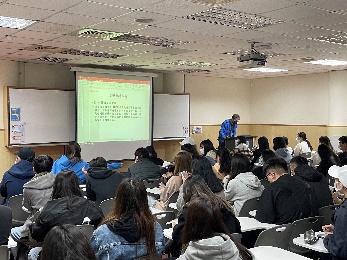 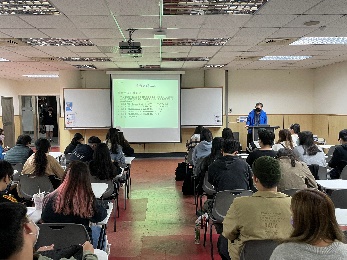 活動照片(檔案大小以不超過2M為限) 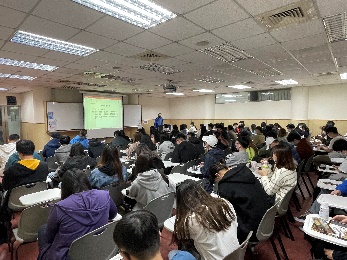 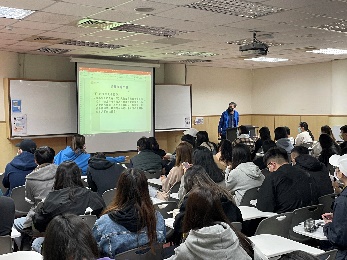 